PRESENTACIÓN DEL ESPACIO CURRICULARRESULTADOS DE APRENDIZAJERA.1. Entender la teoría de los algoritmos clásicos de búsqueda y optimización y ser capaz de implementar instancias de ellos en un lenguaje de programación moderno.RA.1.1.  Ser capaz de diseñar modelos que respondan frente a condiciones dinámicas del entorno y se puedan adaptar a él.RA.2. Entender los paradigmas básicos para implementar sistemas de razonamiento con distintos tipos de lógica y ser capaz de implementarlos en un lenguaje de programación.RA.3.1. Entender los paradigmas del aprendizaje automático.AR3.2. A partir del planteamiento general de un problema, ser capaz de elegir el paradigma adecuado y diagramar el flujo de trabajo necesario para producir un modelo entrenado que sea efectivo y eficiente.AR3.3. Ser capaz de implementar en un lenguaje de programación moderno un modelo de aprendizaje automático desde sus clases básicas, y también a partir de frameworks disponibles. CONTENIDOS/SABERES (Organizados por unidades, ejes u otros)MEDIACIÓN PEDAGÓGICA (metodologías, estrategias, recomendaciones para el estudio)INTENSIDAD DE LA FORMACIÓN PRACTICASISTEMA DE EVALUACIÓNCriterios de evaluaciónParticipación en las actividades prácticas: Se implementa un método de evaluación continua que consiste en supervisar y registrar el avance de los alumnos en el desarrollo de los proyectos incrementales mediante coloquios grupales.Presentación y aprobación de los proyectos incrementales: Se evalúa mediante la revisión de código fuente y su documentación generados por los alumnos.Defensa de los proyectos incrementales: Los alumnos defenderán sus proyectos mediante presentaciones orales, con descripciones teóricas y demostración en vivo sobre casos típicos.Condiciones de regularidadPara regularizar la materia se debe: 1.	Tener el 75% de asistencia. 2.	Participar en clase del 75% de las actividades prácticas. 3.	Presentar y aprobar los proyectos incrementales planteados a través de los trabajos prácticos.Condiciones de promociónPara regularizar la materia se debe: 1.	Tener el 75% de asistencia. 2.	Participar en clase del 75% de las actividades prácticas. 3.	Presentar, aprobar y defender los proyectos incrementales planteados a través de los trabajos prácticos.4. 	Aprobar un coloquio final que involucra todos los temas estudiados.Régimen de acreditación para Promoción directa: El alumno que cumpla con las condiciones de promoción puede aprobar la materia por promoción directa.Alumnos regulares: El alumno regular puede defender sus proyectos incrementales durante la mesa de examen final y así aprobar la materia.Alumnos libres: No admitida.A. Estudiante libre en el espacio curricular por no haber cursado la asignatura.B. Estudiante libre en el espacio curricular por insuficiencia; es decir, haber cursado laasignatura, y haber aprobado actividades específicas del espacio curricular y no haber cumplido con el resto de las condiciones para alcanzar la regularidad.C. Estudiante libre en el espacio curricular por pérdida de regularidad (LPPR) porvencimiento de la vigencia de la misma y no haber acreditado la asignatura en el plazoestipulado.D. Estudiante libre en el espacio curricular por pérdida de regularidad (LPPR), por haberrendido CUATRO (4) veces la asignatura, en condición de estudiante regular, sin lograrsu aprobación.BIBLIOGRAFÍARecursos digitales del espacio curricular (enlace a aula virtual y otros)Aula virtual: https://aulaabierta.ingenieria.uncuyo.edu.ar/course/view.php?id=2069FIRMASV°B° DIRECTOR/A DE CARRERA		DOCENTE RESPONSABLE A CARGO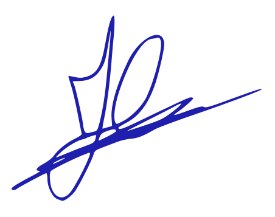 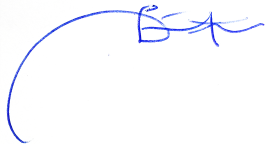 Eduardo Enrique Iriarte				Carlos Hernán GarridoFecha: 						Fecha: 5 de marzo de 2023Espacio curricular: Espacio curricular: Espacio curricular: Espacio curricular: Espacio curricular: Espacio curricular: Espacio curricular: Espacio curricular: Espacio curricular: Espacio curricular: Código SIU-guaraní: Código SIU-guaraní: Código SIU-guaraní: Código SIU-guaraní: Código SIU-guaraní: Código SIU-guaraní: Código SIU-guaraní: Ciclo lectivo: 2024Ciclo lectivo: 2024Ciclo lectivo: 2024Carrera:Plan de Estudio:Plan de Estudio:Plan de Estudio:Dirección a la que perteneceDirección a la que perteneceBloque/ Trayecto Bloque/ Trayecto Bloque/ Trayecto Bloque/ Trayecto Ubicación curricular:Créditos  Formato Curricular Formato Curricular Formato Curricular Formato Curricular Formato Curricular Equipo docente   Profesor Responsable /a cargo: Carlos Hernán GarridoProfesor Responsable /a cargo: Carlos Hernán GarridoProfesor Responsable /a cargo: Carlos Hernán GarridoProfesor Responsable /a cargo: Carlos Hernán GarridoProfesor Responsable /a cargo: Carlos Hernán GarridoProfesor Responsable /a cargo: Carlos Hernán GarridoProfesor Responsable /a cargo: Carlos Hernán GarridoProfesor Responsable /a cargo: Carlos Hernán GarridoProfesor Responsable /a cargo: Carlos Hernán GarridoCargo:                  Nombre:   Nombre:   Nombre:   Nombre:   Nombre:   Correo: Correo: Correo: Correo: Carlos Hernán GarridoCarlos Hernán GarridoCarlos Hernán GarridoCarlos Hernán GarridoCarlos Hernán Garridohernan.garrido@ingenieria.uncuyo.edu.arhernan.garrido@ingenieria.uncuyo.edu.arhernan.garrido@ingenieria.uncuyo.edu.arhernan.garrido@ingenieria.uncuyo.edu.arJuan Ignacio GarcíaJuan Ignacio GarcíaJuan Ignacio GarcíaJuan Ignacio GarcíaJuan Ignacio Garcíajuan.garcia@ingenieria.uncuyo.edu.arjuan.garcia@ingenieria.uncuyo.edu.arjuan.garcia@ingenieria.uncuyo.edu.arjuan.garcia@ingenieria.uncuyo.edu.arFundamentaciónDesde un punto de vista general, la Inteligencia Artificial (IA) permite cerrar los lazos de control de mayor nivel jerárquico en los sistemas mecatrónicos complejos. De esta manera, permite un mayor grado de automatización en la toma de decisiones de estos sistemas. Por otro lado, el diseño de subsistemas, la arquitectura de las conexiones entre ellos y, eventualmente, la conceptualización general de sistemas mecatrónicos por parte de profesionales puede ser eficiente y eficazmente asistida por herramientas basadas en IA.Por ello, el dominio de herramientas de IA por parte de los ingenieros en mecatrónica potencia tanto a sus productos como a ellos mismos.En particular, la fundamentación de la materia "Inteligencia Artificial II" en la carrera de Ingeniería en Mecatrónica se basa en ampliar y profundizar los conocimientos adquiridos en la materia de Inteligencia Artificial I, así como aplicar esos conocimientos de manera práctica en el contexto específico de la mecatrónica.Aportes al perfil de egreso (En la Matriz de Tributación)Aportes al perfil de egreso (En la Matriz de Tributación)Aportes al perfil de egreso (En la Matriz de Tributación)CE-E Competencias de Egreso Específicas  CE-GT Competencias Genéricas Tecnológicas CE-GSPA Competencias Sociales – Político - ActitudinalesContribución AltaContribución MediaContribución AltaContribución MediaContribución AltaContribución MediaObjetivos – expectativas de logroConocer los principales paradigmas de Inteligencia Computacional, sus variantes, y aplicarlos en problemas de percepción, planificación y control.Contenidos mínimosLógica difusa en identificación y control. Funciones de pertenencia. Conjuntos difusos. Codificación (fuzzyfication), inferencia y decodificación. Proceso de diseño de un control difuso.Sistemas evolutivos. Algoritmos genéticos binarios y continuos. Mecanismos de evolución. Convergencia. Aplicaciones básicas.Sistemas conexionistas. Redes neuronales con aprendizaje supervisado. Algoritmos. Aplicación a ajuste de curvas y reconocimiento de patrones.Codificación de algoritmos en lenguaje de alto nivel.Correlativas (En planilla de Correlatividades)Previas:Débiles: Programación orientada a objetos -  Posteriores: Proyecto Final de Estudios (fuerte) – Práctica Profesional Supervisada (débil)Unidad 1: BÚSQUEDA Y OPTIMIZACION1.A Introducción Introducción. Tipos de problemas de optimización. Búsqueda global vs. búsqueda local. Búsqueda determinística vs. búsqueda estocástica. Objetivo simple vs. Multi-objetivo. Completez y optimalidad. Consideraciones prácticas.1.B Búsqueda globalAlgoritmo A*. Constraint Satisfaction: conceptos, variables, restricciones, algoritmo general, propagación de restricciones, heurísticas, backtracking. Aplicaciones.1.C. Búsqueda localHill Climbing, variantes. Simulated Annealing. Basin-hopping. Búsqueda local en Constraint Statisfaction. Algoritmos genéticos: conceptos. Algoritmo general. Mecanismos de evolución. Codificación de genes. Funciones de idoneidad (fitness). Operadores de evolución. Convergencia. Algoritmos genéticos desordenados. Algoritmos genéticos continuos. Algoritmos genéticos con permutaciones. Algoritmos Genéticos Paralelos: la metáfora de la isla. Optimización multi-objetivo: algoritmo NSGA-II (Non-Dominating Sorting Genetic Algorithm II). Aplicaciones.Unidad 2: RAZONAMIENTO2.A. Razonamiento simbólicoIntroducción. Lógica Proposicional. Lógica de Primer Orden. Mecanismos de control. Lenguajes de programación lógica. Hechos, reglas, consultas. Unificación. Listas. Aritmética. Negación como falla. Operador de corte. Planificación. Metodología general de ingeniería de conocimiento. Aplicaciones.2.B. Lógica difusaIntroducción. Conjuntos difusos. Funciones de pertenencia. Variables lingüísticas. Particiones difusas. Medidas difusas. Operaciones difusas. Inferencia difusa. Reglas difusas. Codificación (fuzzyfication). Decodificación (defuzzification). Desarrollo de sistemas difusos. Borrosidad y probabilidad. Aplicaciones en control, toma de decisiones, agrupamiento, clasificación. Unidad 3: MACHINE LEARNING3.A. IntroducciónIntroducción al aprendizaje de máquina. Tipos de aprendizaje (supervisado, no supervisado, por refuerzo). Tipos de problemas de aprendizaje: clasificación, regresión, agrupamiento. Inducción en el aprendizaje. Método general de entrenamiento. Selección del mejor modelo e hipótesis. Evaluación del aprendizaje. Tasas de error y funciones de pérdida. Generalización, ruido, underfitting y overfitting. Optimización de parámetros. Ensemble learning.3.B. Análisis preliminar de datosCriterios de selección. Resumen estadístico. Normalización, importancia y técnicas. Extracción de características. Separación de dataset en entrenamiento, validación y prueba.3.C. Redes neuronalesEstructura de un sistema neuronal. Modelo de neurona artificial. Arquitecturas de redes neuronales. Modos de operación: recuerdo y aprendizaje. Clasificación de modelos neuronales. Computabilidad neuronal. Sistemas Conexionistas. Redes neuronales supervisadas. Redes feed-forward. Aprendizaje hebbiano. Perceptrón simple. Adalina. Perceptrón Multicapa (MLP): introducción, algoritmo Back Propagation, actualización de pesos, capacidad de generalización de la red. Aplicaciones. Modelos neuronales no supervisados. Mapas autoorganizados. Aplicaciones.Introducción a frameworks de inteligencia artificial. Ejemplo de desarrollo de un modelo en scikit-learn. Ejemplo de desarrollo de un modelo en tensorflow/keras.Las clases de teoría se brindan al alumno en formato de clase tradicional. Los alumnos dispondrán de material audiovisual complementario a las clases, el cual fue generado en años anteriores.Las clases de práctica son realizadas junto con los alumnos. Los trabajos prácticos forman proyectos incrementales, uno por cada unidad. Estos trabajos requieren de bastante trabajo fuera del aula, por lo que sirven como evaluación para la promoción directa de la materia. Ámbito de formación prácticaCarga horariaCarga horariaÁmbito de formación prácticaPresencialNo presencialFormación Experimental1010Resolución de problemas Abiertos de Ingeniería1414Actividades de proyecto y diseño1212Práctica profesional Supervisada00Carga horaria total 3636AutorTítuloEditorialAñoEjemplares
en bibliotecaS. Russell y P. NorvigInteligencia Artificial: Un enfoque moderno, 3era ediciónPrentice Hall20101B. Martín del Brío y A. Sanz MolinaRedes neuronales y sistemas borrososAlfaomega20071